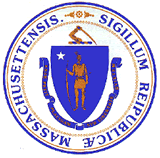 Purpose of this DocumentThis report provides a summary of the statewide participation rates and achievement results of students with significant disabilities who participated in the 2016 MCAS Alternate Assessment (MCAS-Alt). The MCAS-Alt evaluates and reports on the annual achievement of those students in meeting state standards and provides parents and teachers with vital information to assist in planning students’ instructional programs and monitoring their progress. In 2016, 8,741 students in grades 3–12 participated in the MCAS-Alt. This number represents all students who submitted a portfolio, including first-year English language learners (ELLs), high school students resubmitting their portfolios in grades 1112, and grade 9 students who took high school Science and Technology/Engineering (STE) tests in 2015 whose results are included in 2016. This report includes the results of 8,373 students who participated for the first time in the ELA and Mathematics tests in grades 38 and 10, and who took an STE test either in grade 9 in 2015 or in grade 10 in 2016, for the purpose of determining school, district, and state accountability.Students with significant disabilities are required by law to participate in statewide academic assessments and to be counted in overall achievement results. The Commonwealth is required to publicly report the aggregated results of all students, including those who participated in MCAS-Alt, in order to hold accountable schools, districts, and the state for the achievement of all students, and when determining whether each Massachusetts school and district is making progress toward reducing proficiency gaps. In 2016, among students participating in MCAS-Alt for the first time (i.e., not including students who are resubmitting a high school portfolio or who are first-year ELLs), approximately 70 percent of portfolios earned a score at the Progressing achievement level. The percentage of portfolios at this level indicates that most students with significant disabilities are being provided with challenging educational opportunities to address the Massachusetts curriculum frameworks and are achieving their academic goals with a high degree of accuracy and independence. Table of ContentsPurpose of this DocumentExecutive Summary	1I.	Introduction	3II.	Background	3Participation Guidelines	3Portfolio Contents and Structure	4Scoring MCAS-Alt Portfolios	5III.	Student Participation in 2016 MCAS-Alt	6IV.	2016 MCAS-Alt Student Results	9V.	Grade-Level Portfolios	10VI. Competency Determination Portfolios	10VII.	MCAS-Alt and Accountability: PPI Determinations	11VIII.	Resources and Professional Development for Educators	12Appendix A. 2016 MCAS-Alt Achievement Level Results by Grade and Subject 	13Appendix B. 2016 Standard Tests and MCAS-Alt Participation by Grade and Subject 	16Appendix C. 2016 Participation Rate and Method of Participation by Students with Disabilities …………………	………………………………………………………………..18Appendix D. MCAS-Alt Achievement Levels and Descriptors	19Appendix E. 2016 MCAS-Alt Rubric for Scoring Portfolio Strands	20Executive SummaryThe participation and achievement of students with disabilities in the 2016 MCAS-Alt administration are summarized below. Please see the appendices for results in each grade and subject, and for Achievement Levels and Descriptors. The number of students in grades 3–8 and 10 who participated in an alternate assessment in at least one content area was 8,373, or 1.7 percent of the total tested population. The percentage of students with disabilities who participated in MCAS-Alt was 9.1 percent of all students with disabilities, which represents a 0.1 percent increase from 2015. In English Language Arts (ELA), 56.9 percent of students performed at the Progressing level, a decrease of 18.1 percentage points from 2015, when 75 percent did so. The highest achievement in ELA was at grade 5, where 59.8 percent of students performed at the Progressing level. By contrast, the lowest achievement in ELA was at grade 10, where 48.2 percent of students performed at the Progressing level; the percentage of Incomplete Portfolio for all grades decreased by 7.6 percentage points, from 12.9 to 5.3. The percentage of portfolios at the Emerging level increased by 24.7 percentage points to 36.1 (See note on following page).  In Mathematics, 80.8 percent of students performed at the Progressing level, an increase of 2.8 percentage points from 2015, when 78 percent did so. The highest achievement in Mathematics was at grade 4, where 85.6 percent of students performed at the Progressing level. By contrast, the lowest achievement was at grade 10, where 70.3 percent of students performed at the Progressing level.In Science and Technology/Engineering (STE), averaged across grades 5, 8, and 10, 79 percent of students performed at the Progressing level, an increase of 5.8 percentage points from 2015, when 73.2 percent of students did so. The highest achievement in STE was at grade 5, where 82.8 percent of students performed at the Progressing level. In grade 10, 69.4 percent of students performed at the Progressing level, an increase of 5.5 percentage points from 2015, when 63.9 percent of students did so.Between 2015 and 2016, student achievement in ELA at the Emerging level, one level below Progressing, increased markedly from 11.4 percent to 36.1 percent. In Mathematics, students performing at the Emerging level decreased marginally to 8.1 percent. In STE, averaged across grades 5, 8, and 10, 11.8 percent of students performed at the Emerging level, a decrease of 2.4 percent from 2015. Student achievement at the Awareness level, one level below Emerging, increased marginally in ELA to 1.6 percent; decreased marginally in Mathematics to .9 percent; and in STE, averaged across grades 5, 8, and 10, increased marginally to .9 percent. For the third consecutive year, the percentage of students whose portfolios were determined to be Incomplete decreased in all subjects. Averaged across all grades and subject areas, the percentage in ELA decreased from 12.9 to 5.3; in Mathematics from 12.2 to 10; and in STE from 17.1 to 8. The continued increase in the percentage of portfolios submitted with all required evidence and information suggests a greater awareness of portfolio submission requirements by educators conducting the MCAS-Alt.ELAWriting A notable decrease occurred in the number of scores of Progressing and Incomplete, along with an increase in the number of Emerging scores in ELA. This can be attributed to modifications in the scoring rules for ELA due to the introduction of a new ELAWriting assessment in grades 38 and 10, a change from past years when only grades 4, 7, and 10 were assessed in ELAComposition. The annual Writing assessment, and the development of new scoring rubrics to assess students’ diverse expressive communication skills, resulted in a significant departure from the scoring patterns of previous years in ELA.* Results of students who took one of the four high school STE tests in 2015 when they were in grade 9 are included in the grade 10 High School STE results listed above. However, results for grade 9 students who participated in 2016 high school STE tests will not be summarized for official school, district, or state reporting until 2017, when they will be included with the results of grade 10 students who took one of the four STE tests in 2017. Grade 10 STE results include only students continuously enrolled in the state from fall of grade 9 through spring of grade 10.I.	IntroductionThis report describes the statewide participation rates and achievement results from the spring 2016 administration of the MCAS-Alt in English Language Arts, Mathematics, and Science and Technology/Engineering. The MCAS-Alt has been administered annually since spring 2001 and is offered in every subject and grade for which a standard test is required.This report also presents information on the students who participated in MCAS-Alt, including the nature of their disabilities, the participation of students in MCAS-Alt relative to students taking standard tests, and the methods used to evaluate student portfolios and report student scores and achievement levels. State summaries of MCAS-Alt for 2001–2016 are available on the Department’s website.II.	BackgroundAccording to state and federal laws, all students, including students with disabilities, are required to participate in statewide assessments. Student with significant disabilities who are unable to take the standard tests, even with accommodations, must take the MCAS-Alt. Decisions as to how each student with a disability will participate in MCAS are made by the student’s Individualized Education Program (IEP) team and documented in the student’s IEP, or in a 504 plan developed by the school or district. Information about the participation of students with disabilities in MCAS is available on the Department’s website.For each student scheduled to participate in the MCAS-Alt, schools must submit a portfolio consisting of instructional data charts and work samples based on the grade-level content found in the Massachusetts curriculum frameworks that has been modified to reflect challenging and attainable entry points for each student. The basis for modifying academic curriculum for students taking the MCAS-Alt is described in the Resource Guide to the Massachusetts Curriculum Frameworks for Students with Disabilities.The purposes of the MCAS-Alt are to: ensure that students with significant disabilities are receiving a program of instruction based on the state’s academic standards;determine how much knowledge based on the curriculum frameworks students with significant disabilities have learned;include difficult-to-assess students in statewide assessment and accountability systems;provide alternative pathways for some students with disabilities to earn a comparable score to a student in grades 38 who has taken a standard test in that subject, and in high school to earn a Competency Determination (CD) and become eligible to receive a diploma.Participation GuidelinesA student with a significant cognitive disability is considered for an alternate assessment by his or her IEP team, when he or she:receives routine academic instruction based on learning standards in the curriculum frameworks for which the levels of complexity of content and skills have been modified substantially below the expectations of a non-disabled student enrolled in the same grade; ANDreceives intensive, individualized instruction across all settings in which a subject is taught, in order for the student to acquire, generalize, and demonstrate knowledge and skills; ANDis generally unable to demonstrate knowledge and skills on a standardized paper-and-pencil test in the subject being assessed, even when accommodations are provided.In addition, students with other complex and significant (though not necessarily cognitive) disabilities may be considered for an alternate assessment based on grade-level achievement standards if their disabilities would present unique and significant challenges to fully demonstrating their knowledge and skills on a standardized paper-and-pencil test, even if accommodations were provided. Using all of the same criteria listed above, a student on a 504 plan may also be designated for an alternate assessment, and this designation documented in the plan.Portfolio Contents and Structure“Evidence” is collected by the student’s teacher(s) and other school staff throughout the year in the subject being assessed, and organized in a portfolio that includes the following types of products and information:Work samples, video clips, and/or photographs documenting the student’s performance of tasks based on the standards being assessed.Data charts (except for the ELAWriting assessment) documenting the student’s performance over a period of time during activities based on the learning standards being assessed. Data must be collected during at least 8 different instructional activities and must begin at a level of accuracy and/or independence below 80 percent in order to demonstrate that the student was taught challenging new skills, knowledge, and concepts. Accuracy is considered to be the percentage of correct student responses, and Independence the percentage of tasks, items, or activities during which the student required no assistance in responding.Supporting documentation, including descriptions provided by the teacher, reflection sheets that allow the student to evaluate his/her own performance, and other evidence that indicates the context of the instruction and/or the method of demonstrating knowledge and skills in the subject being assessed.The development of portfolios is guided by information found in the Educator’s Manual for MCAS-Alt, which is updated annually, distributed at Department-sponsored training events, and posted on the Department’s website.Scoring MCAS-Alt PortfoliosOnce portfolios are submitted to the Department each spring, they are reviewed and scored by scorers who are supervised by Department staff and their expert trainers. Prospective scorers receive extensive training and must qualify to become scorers. Scorers are monitored closely for accuracy and consistency throughout the scoring process. The Rubric for Scoring Portfolio Strands, shown in Appendix E, is used as the basis for scoring student portfolios, as well as the Guidelines for Scoring MCAS-Alt Portfolios. Portfolios that lack the minimum required evidence and provide insufficient information are scored Incomplete. Once preliminary scores are provided to districts in mid-June, a score appeals process allows a school to initiate a request to rescore portions of a portfolio, based on a perceived inaccuracy in the preliminary scoring. Upon receipt of an appeal, the Department staff and its contractor review the student’s portfolio and if necessary, rescore the section(s) in question. Scores may not be changed after the score appeals process is completed in late June.III.	Student Participation in 2016 MCAS-AltA total of 8,373 students in grades 3–8 and 10, or 1.7 percent of the total assessed population, participated in the MCAS-Alt in one or more content areas, as shown in Table 2. A slightly higher relative proportion of students in grades 3–8 took the MCAS-Alt compared with students in grade 10. Slightly more students were alternately assessed in Mathematics than in English Language Arts (ELA). See Appendix B for the MCAS-Alt participation rates in each grade and subject.At each grade level, the percent of students with disabilities who participated in the 2016 MCAS-Alt ranged from a low of 1.0 percent in STE at grade 10 to a high of 1.8 percent in grades 4 and 5 in ELA and in grade 5 in Mathematics. See Appendix C for comparative rates of participation in each MCAS assessment format (i.e., routinely tested, tested with accommodations, or alternately assessed) by subject. Table 3 shows the number of students with disabilities who took the 2016 MCAS-Alt in each grade and subject.Table 4 shows the distribution of primary disabilities among MCAS-Alt participants. Slightly more than seventy-five percent of students who took MCAS-Alt had either an intellectual disability, autism, or multiple disabilities, with the remaining students accounted for in 11 other primary disability categories.IV.	2016 MCAS-Alt Student ResultsThe lowest achievement level for students taking the standard MCAS tests is Warning/Failing. 
MCAS-Alt results are reported in one of three subcategories of Warning/Failing called Progressing, Emerging, and Awareness. These three achievement levels provide meaningful information to interpret the achievement of students whose performance is below grade-level. See Appendix D for descriptions of the achievement levels.In 2016, the majority of students with significant disabilities performed at the Progressing level, indicating that they demonstrated their attainment of challenging academic goals at high levels of accuracy and independence, although these goals were below the grade-level expectations for nondisabled students. 2016 MCAS-Alt results are summarized below.In grades 3–8 and 10, the percentage of students who scored Progressing was:56.9 percent in ELA 80.8 percent in Mathematics 79.3 percent in Science and Technology/Engineering*The percentage of students who scored Emerging was:36.1 percent in ELA8.1 percent in Mathematics 11.8 percent in Science and Technology/Engineering*The percentage of students who scored Awareness was:1.6 percent in ELA 0.9 percent in Mathematics0.9 percent in Science and Technology/Engineering*Overall, 13.1 percent of students who participated in the MCAS-Alt portfolio scored Incomplete in at least one subject, indicating that the portfolio did not include the requisite evidence to generate an overall achievement level in the subject being assessed. The percentage of students who scored Incomplete by content area was:5.3 percent in ELA10 percent in Mathematics8 percent in Science and Technology/Engineering*Appendix A displays achievement level results by grade and subject.*Results for grade 9 students who participated in one of the four high school STE tests are not included here or summarized for official school, district, or state reporting until 2017, when they will be included with grade 10 students who took one of the four STE tests in 2017. Grade 10 results include only students continuously enrolled in the state from fall of grade 9 through spring of grade 10.V. Grade-level PortfoliosA relatively small number of students who are achieving at grade-level expectations, but are unable to participate in standard MCAS tests even with the use of accommodations, due to the nature and severity of their disabilities, are permitted to submit  a “grade-level” MCAS-Alt portfolio (i.e., an alternate assessment based on grade-level achievement standards). Students who submit grade-level portfolios are eligible to earn a score equivalent to a student who scores Needs Improvement, Proficient, or Advanced on the standard test, when they demonstrate the grade-level knowledge and skills described for students in their grade in each assessed standard.Grade-level portfolios require students to submit a range of work samples that address all aspects of selected standards in each content area; and that show evidence of the student’s thinking and independent problem-solving. VI.	Competency Determination PortfoliosIt is not anticipated that students with significant cognitive disabilities will meet the state’s minimum passing standard for high school graduation and earn a Competency Determination (CD) because the vast majority are working well below grade-level expectations. However, each year a small number of students who are working at grade-level expectations, but participate in the high school MCAS-Alt, are able to earn a CD. Students are eligible to earn a CD if they demonstrate in their portfolio a level of knowledge and skills comparable to that of a student who has passed the standard grade 10 MCAS tests in ELA, mathematics, and STE. Portfolios are evaluated by panels of content area experts to ensure that they meet the required standard of performance in that subject. Specific requirements for submission of CD portfolios are described in the Educator’s Manual for MCAS-Alt.Students may elect, but are not required, to resubmit their portfolios in ELA, mathematics, and/or STE each year beyond grade 10 until they have earned an achievement level of Needs Improvement, or have exited publicly funded education. Table 5 shows the number of students who have earned an achievement level of Needs Improvement or higher on their MCAS-Alt portfolios since 2001.Table 5. Number of Students Who Participated in MCAS-Alt and Met the Competency Determination Requirement in Each SubjectNote: STE was added to the Competency Determination requirement beginning with the class of 2010.VII.	MCAS-Alt and Accountability: PPI DeterminationsThe participation and achievement of students who take alternate assessments are included in determinations of school and district Progress and Performance Index (PPI) results, using the indices shown in Table 6. In 2012, the PPI replaced Adequate Yearly Progress (AYP) through the state’s Race to the Top accountability waiver as the primary method of making accountability determinations for schools and districts.In calculating the PPI, each school and district is assigned a 100-point index for each student subgroup based on their achievement and growth/improvement in ELA, mathematics, and STE; and for high schools, graduation and dropout rates. All districts, schools, and subgroups are expected to reduce by half the gap between the 2011 Composite Performance Index (CPI) baseline and proficiency for all students (100 percent) by the 2016–2017 school year.Students assessed on the MCAS-Alt receive CPI points for the purpose of determining PPI according to the guidelines below. This provision should not be confused with existing state requirements to meet the CD standard, nor should this be misinterpreted as a quota or cap on the number of students who may take alternate assessments.Table 6  			Assignment of Composite Performance Index Points1 Intellectual, Sensory/Deaf and Blind, Multiple Disabilities, Autism, and Developmental Delay2 Sensory/Hard of Hearing or Deaf, Communication, Sensory/Vision Impairment or Blind, Emotional, Physical, Health, Specific Learning Disabilities, NeurologicalThe U.S. Department of Education requires that the total number of students taking the MCAS-Alt who receive 100 CPI points and are included in PPI determination may not exceed one percent of the total number of students assessed. To meet this requirement, the policy changes listed on the following page have been implemented.The Department will assign 100 CPI points only to students who score Progressing on the MCAS-Alt; and who have been identified through the Student Information Management System (SIMS) as having the following primary disabilities: Intellectual, Sensory/Deaf and Blind, Multiple Disabilities, Autism, and Developmental Delay; and whose level of need for special education services has been reported as High. The Department will further prioritize among these students, as needed, to reach a maximum total of one percent, based on the nature of disability and reported level of need for special education services.The Department will assign 75 CPI points to students who score Progressing (from the above categories, but with lower levels of need) as well as those who have been identified in SIMS as having the following primary disabilities: Sensory/Hard of Hearing or Deaf, Communication, Sensory/Vision Impairment or Blind, Emotional, Physical, Health, Specific Learning Disabilities, or Neurological.All other students with disabilities assessed using the MCAS-Alt who do not score at the Progressing level will be assigned CPI points as follows: students scoring at the Emerging level receive 75 CPI points, Awareness 50 CPI points, and Incomplete 25 CPI points.VIII.	 Resources and Professional Development for EducatorsThe Department sponsors approximately 16 regional training sessions annually for educators responsible for conducting the MCAS-Alt. Technical assistance is available throughout the school year from the Department’s Student Assessment Services office and from members of the MCAS-Alt Teacher Network who are available to assist their in-district colleagues and who assist at Department-sponsored training sessions. Notices of training opportunities are sent to each school by fax, and bimonthly newsletters are sent to subscribers by email. Publications related to MCAS-Alt are available on the Department’s website and are distributed at Department training sessions.Assistance for educators conducting MCAS-Alt is available by contacting the Department by email at mcas@doe.mass.edu or by phone at 781-338-3625, or by contacting the MCAS Service Center at 800-737-5103.Appendix A. 2016 MCAS-Alt Achievement Level Results by Grade and SubjectAppendix B. 2016 Participation in Standard Tests and MCAS-Alt by Grade and Subject** Tables in Appendix B include students who participated in MCAS tests, and students in grades 3–8 who participated in the Partnership for Assessment of Readiness for College and Careers (PARCC) tests in ELA and Mathematics. Appendix C
2016 Participation Rate and Method of Participation by Students with Disabilities*  (Percentages of total students with disabilities in each grade)* Appendix C includes students who participated in standard MCAS tests and students in grades 3–8 who participated in the Partnership for Assessment of Readiness for College and Careers (PARCC) tests in ELA and Mathematics. All students in grade 10 participated in MCAS ELA, Mathematics, and STE. Grade 10 STE includes students in grades 9 and 10 who participated in any of the four subjects (Biology, Chemistry, Introductory Physics, and Technology/Engineering).
Appendix D. MCAS-Alt Achievement Levels and DescriptorsThe MCAS-Alt achievement levels shown below are reported for each assessed subject based on scores obtained using the Rubric for Scoring Portfolio Strands (see Appendix E).Appendix E. MCAS-Alt Rubric for Scoring Portfolio Strands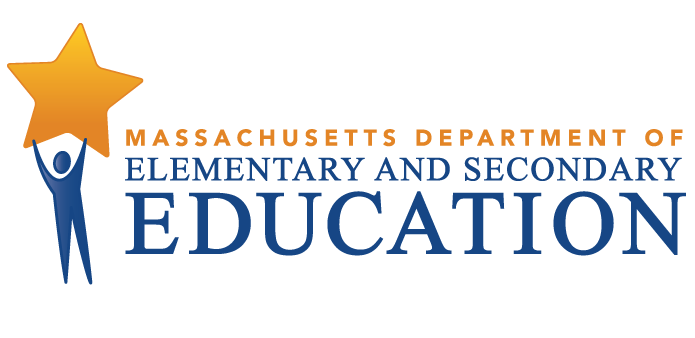 2016 MCAS Alternate Assessment (MCAS-Alt):
State Summary of Participation and AchievementDecember 2016Massachusetts Department of Elementary and Secondary Education75 Pleasant Street, Phone 781-338-3000  TTY: N.E.T. Relay 800-439-2370www.doe.mass.eduThis document was prepared by the 
Massachusetts Department of Elementary and Secondary EducationMitchell D. Chester, Ed.D.Commissioner The Massachusetts Department of Elementary and Secondary Education, an affirmative action employer, is committed to ensuring that all of its programs and facilities are accessible to all members of the public. We do not discriminate on the basis of age, color, disability, gender identity, national origin, race, religion, sex or sexual orientation.  Inquiries regarding the Department’s compliance with Title IX and other civil rights laws may be directed to the Human Resources Director, 75 Pleasant St., Malden, MA 02148 781-338-6105.© 2016 Massachusetts Department of Elementary and Secondary EducationPermission is hereby granted to copy any or all parts of this document for non-commercial educational purposes. Please credit the “Massachusetts Department of Elementary and Secondary Education.”Massachusetts Department of Elementary and Secondary Education75 Pleasant Street, -4906Phone 781-338-3000  TTY: N.E.T. Relay 800-439-2370This document was prepared by the 
Massachusetts Department of Elementary and Secondary EducationMitchell D. Chester, Ed.D.Commissioner The Massachusetts Department of Elementary and Secondary Education, an affirmative action employer, is committed to ensuring that all of its programs and facilities are accessible to all members of the public. We do not discriminate on the basis of age, color, disability, gender identity, national origin, race, religion, sex or sexual orientation.  Inquiries regarding the Department’s compliance with Title IX and other civil rights laws may be directed to the Human Resources Director, 75 Pleasant St., Malden, MA 02148 781-338-6105.© 2016 Massachusetts Department of Elementary and Secondary EducationPermission is hereby granted to copy any or all parts of this document for non-commercial educational purposes. Please credit the “Massachusetts Department of Elementary and Secondary Education.”Massachusetts Department of Elementary and Secondary Education75 Pleasant Street, -4906Phone 781-338-3000  TTY: N.E.T. Relay 800-439-2370This document was prepared by the 
Massachusetts Department of Elementary and Secondary EducationMitchell D. Chester, Ed.D.Commissioner The Massachusetts Department of Elementary and Secondary Education, an affirmative action employer, is committed to ensuring that all of its programs and facilities are accessible to all members of the public. We do not discriminate on the basis of age, color, disability, gender identity, national origin, race, religion, sex or sexual orientation.  Inquiries regarding the Department’s compliance with Title IX and other civil rights laws may be directed to the Human Resources Director, 75 Pleasant St., Malden, MA 02148 781-338-6105.© 2016 Massachusetts Department of Elementary and Secondary EducationPermission is hereby granted to copy any or all parts of this document for non-commercial educational purposes. Please credit the “Massachusetts Department of Elementary and Secondary Education.”Massachusetts Department of Elementary and Secondary Education75 Pleasant Street, -4906Phone 781-338-3000  TTY: N.E.T. Relay 800-439-2370	Table 1. 2016 MCAS-Alt Statewide Results by Subject	Table 1. 2016 MCAS-Alt Statewide Results by Subject	Table 1. 2016 MCAS-Alt Statewide Results by Subject	Table 1. 2016 MCAS-Alt Statewide Results by Subject	Table 1. 2016 MCAS-Alt Statewide Results by Subject	Table 1. 2016 MCAS-Alt Statewide Results by Subject	Table 1. 2016 MCAS-Alt Statewide Results by Subject	Table 1. 2016 MCAS-Alt Statewide Results by Subject	Table 1. 2016 MCAS-Alt Statewide Results by Subject	Table 1. 2016 MCAS-Alt Statewide Results by Subject	Table 1. 2016 MCAS-Alt Statewide Results by Subject	Table 1. 2016 MCAS-Alt Statewide Results by Subject	Table 1. 2016 MCAS-Alt Statewide Results by Subject	Table 1. 2016 MCAS-Alt Statewide Results by Subject	Table 1. 2016 MCAS-Alt Statewide Results by Subject	Table 1. 2016 MCAS-Alt Statewide Results by Subject	Table 1. 2016 MCAS-Alt Statewide Results by Subject	Table 1. 2016 MCAS-Alt Statewide Results by Subject	Table 1. 2016 MCAS-Alt Statewide Results by Subject	Table 1. 2016 MCAS-Alt Statewide Results by SubjectSubject/ (Grades)Subject/ (Grades)MCAS-Alt Achievement LevelMCAS-Alt Achievement LevelMCAS-Alt Achievement LevelMCAS-Alt Achievement LevelMCAS-Alt Achievement LevelMCAS-Alt Achievement LevelMCAS-Alt Achievement LevelMCAS-Alt Achievement LevelMCAS-Alt Achievement LevelMCAS-Alt Achievement LevelMCAS-Alt Achievement LevelMCAS-Alt Achievement LevelMCAS-Alt Achievement LevelMCAS-Alt Achievement LevelMCAS-Alt Achievement LevelMCAS-Alt Achievement LevelMCAS-Alt Achievement LevelMCAS-Alt Achievement LevelTotal
 MCAS-Alt
PortfoliosTotal
 MCAS-Alt
PortfoliosTotal
 MCAS-Alt
PortfoliosTotal
 MCAS-Alt
PortfoliosSubject/ (Grades)Subject/ (Grades)AwarenessAwarenessAwarenessAwarenessEmergingEmergingEmergingEmergingProgressingProgressingProgressingProgressingNeeds Improvement (or Higher)Needs Improvement (or Higher)Needs Improvement (or Higher)Needs Improvement (or Higher)IncompleteIncompleteIncompleteIncompleteTotal
 MCAS-Alt
PortfoliosTotal
 MCAS-Alt
PortfoliosTotal
 MCAS-Alt
PortfoliosTotal
 MCAS-Alt
PortfoliosSubject/ (Grades)Subject/ (Grades)##%%##%%##%%##%%##%% Number Number NumberELA  
(38, and 10)ELA  
(38, and 10)1301301.61.62,9122,91236.136.14,5864,58656.956.912120.10.14264265.35.38,0668,0668,066Mathematics 
 (38, and 10)Mathematics 
 (38, and 10)75750.90.96586588.18.16,5856,58580.880.810100.10.181781710108,1458,1458,145Science and Technology/ Engineering*(5, 8, and 9/10)Science and Technology/ Engineering*(5, 8, and 9/10)26260.90.934934911.811.82,3522,35279.379.3330.10.1237237882,9672,9672,967Table 2. Rate of Participation in MCAS-Alt by Students with Disabilities in Grades 3–8 and 10 in at Least One Content AreaTable 2. Rate of Participation in MCAS-Alt by Students with Disabilities in Grades 3–8 and 10 in at Least One Content AreaTable 2. Rate of Participation in MCAS-Alt by Students with Disabilities in Grades 3–8 and 10 in at Least One Content AreaTable 2. Rate of Participation in MCAS-Alt by Students with Disabilities in Grades 3–8 and 10 in at Least One Content AreaYearTotal Students 
Taking MCAS-AltPercentage of All Assessed Students Taking MCAS-AltPercentage of Students 
with Disabilities 
Taking MCAS-Alt20045,1391.0%5.5%20056,1311.2%6.4%20067,0061.3%7.7%20077,6211.4%8.4%20088,1991.5%8.4%20098,7381.6%9.0%20109,2861.7%9.1%20119,3251.7%8.6%20129,3861.7%8.8%20139,1111.7%9.3%20148,8961.6%8.9%20158,6501.7%8.9%20168,3731.7%9.0%Table 3. Participation in 2016 MCAS-Alt by Grade and SubjectTable 3. Participation in 2016 MCAS-Alt by Grade and SubjectTable 3. Participation in 2016 MCAS-Alt by Grade and SubjectTable 3. Participation in 2016 MCAS-Alt by Grade and SubjectGradeEnglish Language ArtsMathematicsScience and Technology/ Engineering31,1751,163–41,2541,237–51,2661,2891,18761,1521,176–71,1931,220–81,1121,1361,0679*––22710914924715Total8,0668,1453,196Table 4. Nature of Primary Disability Among 2016 MCAS-Alt Participants in Grades 3–8 and 10a Table 4. Nature of Primary Disability Among 2016 MCAS-Alt Participants in Grades 3–8 and 10a Table 4. Nature of Primary Disability Among 2016 MCAS-Alt Participants in Grades 3–8 and 10a Table 4. Nature of Primary Disability Among 2016 MCAS-Alt Participants in Grades 3–8 and 10a Table 4. Nature of Primary Disability Among 2016 MCAS-Alt Participants in Grades 3–8 and 10a Table 4. Nature of Primary Disability Among 2016 MCAS-Alt Participants in Grades 3–8 and 10a Primary Disability bPrimary Disability bTotal Number of Assessed Students in Primary Disability CategoryNumber of 
MCAS-Alt Participants in Primary Disability Category (n)Percentage of Total MCAS-Alt Participants in Primary Disability Category c 
(n/8,373 x 100)Percentage of Students in Primary Disability Category Who Took MCAS-AltIntellectual4,7554,7552,68132%56.4%Autism9,0119,0112,91534.8%32.3%Multiple Disabilities1,8651,8657569%40.6%Neurological6,0626,0625696.8%9.4%Communication13,40613,4063694.4%2.8%Specific Learning Disabilities30,54330,5432763.3%0.9%Emotional9,0749,0741702%1.9%Health14,52414,5242322.8%1.6%Developmental Delay1,6201,6201631.9%10.1%Sensory/Hard of Hearing or Deaf589589780.9%13.2%Unidentified Disability142142640.8%45.1%Physical513513420.5%8.2%Sensory/Vision Impairment or Blind315315350.4%11.1%Sensory/Deaf and Blind7474230.3%31.1%Total92,49392,4938,373100%9.1%a The number of MCAS-Alt participants includes all students who took MCAS-Alt for accountability purposes in at least one subject.a The number of MCAS-Alt participants includes all students who took MCAS-Alt for accountability purposes in at least one subject.a The number of MCAS-Alt participants includes all students who took MCAS-Alt for accountability purposes in at least one subject.a The number of MCAS-Alt participants includes all students who took MCAS-Alt for accountability purposes in at least one subject.a The number of MCAS-Alt participants includes all students who took MCAS-Alt for accountability purposes in at least one subject.a The number of MCAS-Alt participants includes all students who took MCAS-Alt for accountability purposes in at least one subject.b Primary disability data were reported by districts to the Department's Student Information Management System (SIMS) in March and June 2016.b Primary disability data were reported by districts to the Department's Student Information Management System (SIMS) in March and June 2016.b Primary disability data were reported by districts to the Department's Student Information Management System (SIMS) in March and June 2016.b Primary disability data were reported by districts to the Department's Student Information Management System (SIMS) in March and June 2016.b Primary disability data were reported by districts to the Department's Student Information Management System (SIMS) in March and June 2016.b Primary disability data were reported by districts to the Department's Student Information Management System (SIMS) in March and June 2016.c Percentages of participants by primary disability may not add to 100 percent due to rounding.c Percentages of participants by primary disability may not add to 100 percent due to rounding.c Percentages of participants by primary disability may not add to 100 percent due to rounding.c Percentages of participants by primary disability may not add to 100 percent due to rounding.c Percentages of participants by primary disability may not add to 100 percent due to rounding.2001200220032004200520062007200820092010201120122013ELA8811313510488313Math3115610121014 1073112Science and Tech/Eng0314121159201420152016Total (2001-2016)ELA12088Math544117Science and Tech/Eng126577Students taking standard tests and MCAS-Alt participants who do not have significant cognitive disabilitiesStudents taking standard tests and MCAS-Alt participants who do not have significant cognitive disabilitiesStudents taking standard tests and MCAS-Alt participants who do not have significant cognitive disabilitiesMCAS-Alt participants with significant cognitive disabilities MCAS-Alt participants with significant cognitive disabilities MCAS Scaled Score Achievement Level      CPIPointsAwardedMCAS-Alt Achievement LevelCPIPoints Awarded240–280Proficient and Advanced100Progressing (for certain disability types)1100230–238Needs Improvement – High75Progressing (for certain disability types)2 and Emerging75220–228Needs Improvement – Low50Awareness50210–218Warning/Failing – High25Portfolio Incomplete25200–209Warning/Failing – Low0Portfolio Not Submitted0Table 7. 2016 MCAS-Alt Achievement Level Results: Grade 3Table 7. 2016 MCAS-Alt Achievement Level Results: Grade 3Table 7. 2016 MCAS-Alt Achievement Level Results: Grade 3Table 7. 2016 MCAS-Alt Achievement Level Results: Grade 3Table 7. 2016 MCAS-Alt Achievement Level Results: Grade 3English Language ArtsEnglish Language ArtsMathematicsMathematicsNumberPercent aNumberPercent aIncomplete443.7998.5Awareness171.4161.4Emerging45738.9645.5Progressing65355.698484.6Needs Improvement40.300Proficient0000Advanced0000Total1,175100        1,163 100a Percentages may not add up to 100 percent due to rounding.a Percentages may not add up to 100 percent due to rounding.a Percentages may not add up to 100 percent due to rounding.a Percentages may not add up to 100 percent due to rounding.a Percentages may not add up to 100 percent due to rounding.Table 8. 2016 MCAS-Alt Achievement Level Results: Grade 4Table 8. 2016 MCAS-Alt Achievement Level Results: Grade 4Table 8. 2016 MCAS-Alt Achievement Level Results: Grade 4Table 8. 2016 MCAS-Alt Achievement Level Results: Grade 4Table 8. 2016 MCAS-Alt Achievement Level Results: Grade 4English Language ArtsEnglish Language ArtsMathematicsMathematicsNumberPercent aNumberPercent aIncomplete373.0              83 6.7Awareness171.4              10 0.8Emerging45936.6              85 6.9Progressing74159.1        1,059 85.6Needs Improvement0000Proficient0000Advanced0000Total1,254100        1,237 100a Percentages may not add up to 100 percent due to rounding.a Percentages may not add up to 100 percent due to rounding.a Percentages may not add up to 100 percent due to rounding.a Percentages may not add up to 100 percent due to rounding.a Percentages may not add up to 100 percent due to rounding.Table 9. 2016 MCAS-Alt Achievement Level Results: Grade 5Table 9. 2016 MCAS-Alt Achievement Level Results: Grade 5Table 9. 2016 MCAS-Alt Achievement Level Results: Grade 5Table 9. 2016 MCAS-Alt Achievement Level Results: Grade 5Table 9. 2016 MCAS-Alt Achievement Level Results: Grade 5Table 9. 2016 MCAS-Alt Achievement Level Results: Grade 5Table 9. 2016 MCAS-Alt Achievement Level Results: Grade 5English Language ArtsEnglish Language ArtsMathematicsMathematicsScience and    Technology/ EngineeringScience and    Technology/ EngineeringNumberPercent aNumberPercent aNumberPercent aIncomplete635.0           157 12.2837.0Awareness201.6              13 1.080.7Emerging42533.6              87 6.71119.4Progressing75759.8        1,031 80.098382.9Needs Improvement10.1                1 0.120.1Proficient000000.0Advanced000000.0Total1,266100        1,289 1001,187100a Percentages may not add up to 100 percent due to rounding.a Percentages may not add up to 100 percent due to rounding.a Percentages may not add up to 100 percent due to rounding.a Percentages may not add up to 100 percent due to rounding.a Percentages may not add up to 100 percent due to rounding.a Percentages may not add up to 100 percent due to rounding.a Percentages may not add up to 100 percent due to rounding.Table 10. 2016 MCAS-Alt Achievement Level Results: Grade 6Table 10. 2016 MCAS-Alt Achievement Level Results: Grade 6Table 10. 2016 MCAS-Alt Achievement Level Results: Grade 6Table 10. 2016 MCAS-Alt Achievement Level Results: Grade 6Table 10. 2016 MCAS-Alt Achievement Level Results: Grade 6English Language ArtsEnglish Language ArtsMathematicsMathematicsNumberPercent aNumberPercent aIncomplete554.8              97 8.2Awareness151.3                8 0.7Emerging40935.5              85 7.2Progressing67258.3           987 83.9Needs Improvement10.100Proficient0000Advanced0000Total1,152100.0        1,177 100a Percentages may not add up to 100 percent due to rounding.a Percentages may not add up to 100 percent due to rounding.a Percentages may not add up to 100 percent due to rounding.a Percentages may not add up to 100 percent due to rounding.a Percentages may not add up to 100 percent due to rounding.Table 11. 2016 MCAS-Alt Achievement Level Results: Grade 7Table 11. 2016 MCAS-Alt Achievement Level Results: Grade 7Table 11. 2016 MCAS-Alt Achievement Level Results: Grade 7Table 11. 2016 MCAS-Alt Achievement Level Results: Grade 7Table 11. 2016 MCAS-Alt Achievement Level Results: Grade 7English Language ArtsEnglish Language ArtsMathematicsMathematicsNumberPercent aNumberPercent aIncomplete746.2           153 12.5Awareness211.8                9 0.7Emerging40734.1              74 6.1Progressing68857.7           979 80.2Needs Improvement30.3                5 0.4Proficient0000Advanced0000Total1,193100        1,220 100a Percentages may not add up to 100 percent due to rounding.a Percentages may not add up to 100 percent due to rounding.a Percentages may not add up to 100 percent due to rounding.a Percentages may not add up to 100 percent due to rounding.a Percentages may not add up to 100 percent due to rounding.Table 12. 2016 MCAS-Alt Achievement Level Results: Grade 8Table 12. 2016 MCAS-Alt Achievement Level Results: Grade 8Table 12. 2016 MCAS-Alt Achievement Level Results: Grade 8Table 12. 2016 MCAS-Alt Achievement Level Results: Grade 8Table 12. 2016 MCAS-Alt Achievement Level Results: Grade 8Table 12. 2016 MCAS-Alt Achievement Level Results: Grade 8Table 12. 2016 MCAS-Alt Achievement Level Results: Grade 8English Language ArtsEnglish Language ArtsMathematicsMathematicsScience and           Technology/ EngineeringScience and           Technology/ EngineeringNumberPercent aNumberPercent aNumberPercent aIncomplete696.2           116 10.2605.6Awareness211.9                7 0.640.4Emerging38834.9           117 10.313312.5Progressing63457.0           895 78.887081.6Needs Improvement00                1 0.100.0Proficient000000.0Advanced000000.0Total1,112100        1,136 1001,067100a Percentages may not add up to 100 percent due to rounding.a Percentages may not add up to 100 percent due to rounding.a Percentages may not add up to 100 percent due to rounding.a Percentages may not add up to 100 percent due to rounding.a Percentages may not add up to 100 percent due to rounding.a Percentages may not add up to 100 percent due to rounding.a Percentages may not add up to 100 percent due to rounding.Table 13. 2016 MCAS-Alt Achievement Level Results: Grade 10Table 13. 2016 MCAS-Alt Achievement Level Results: Grade 10Table 13. 2016 MCAS-Alt Achievement Level Results: Grade 10Table 13. 2016 MCAS-Alt Achievement Level Results: Grade 10Table 13. 2016 MCAS-Alt Achievement Level Results: Grade 10Table 13. 2016 MCAS-Alt Achievement Level Results: Grade 10Table 13. 2016 MCAS-Alt Achievement Level Results: Grade 10English Language ArtsEnglish Language Arts
Mathematics
MathematicsScience and Technology/ Engineering bScience and Technology/ Engineering bNumberPercent aNumberPercent aNumberPercent aIncomplete849.2           113 12.29813.2Awareness192.1              12 1.3152Emerging36740.2           146 15.811014.8Progressing44148.2           650 70.351769.4Needs Improvement20.2                1 0.14.3Proficient1.1           2 .210Advanced000000Total914100           924 100745100a Percentages may not add up to 100 percent due to rounding. b Results for grade 9 students who participated in one of the four high school STE tests are not included here or summarized for official school, district, or state reporting until 2017, when they will be included with grade 10 students who took one of the four STE tests in 2017.a Percentages may not add up to 100 percent due to rounding. b Results for grade 9 students who participated in one of the four high school STE tests are not included here or summarized for official school, district, or state reporting until 2017, when they will be included with grade 10 students who took one of the four STE tests in 2017.a Percentages may not add up to 100 percent due to rounding. b Results for grade 9 students who participated in one of the four high school STE tests are not included here or summarized for official school, district, or state reporting until 2017, when they will be included with grade 10 students who took one of the four STE tests in 2017.a Percentages may not add up to 100 percent due to rounding. b Results for grade 9 students who participated in one of the four high school STE tests are not included here or summarized for official school, district, or state reporting until 2017, when they will be included with grade 10 students who took one of the four STE tests in 2017.a Percentages may not add up to 100 percent due to rounding. b Results for grade 9 students who participated in one of the four high school STE tests are not included here or summarized for official school, district, or state reporting until 2017, when they will be included with grade 10 students who took one of the four STE tests in 2017.a Percentages may not add up to 100 percent due to rounding. b Results for grade 9 students who participated in one of the four high school STE tests are not included here or summarized for official school, district, or state reporting until 2017, when they will be included with grade 10 students who took one of the four STE tests in 2017.a Percentages may not add up to 100 percent due to rounding. b Results for grade 9 students who participated in one of the four high school STE tests are not included here or summarized for official school, district, or state reporting until 2017, when they will be included with grade 10 students who took one of the four STE tests in 2017.Table 15. Participation in 2016 MCAS and MCAS-Alt: Grade 3Table 15. Participation in 2016 MCAS and MCAS-Alt: Grade 3Table 15. Participation in 2016 MCAS and MCAS-Alt: Grade 3Table 15. Participation in 2016 MCAS and MCAS-Alt: Grade 3Table 15. Participation in 2016 MCAS and MCAS-Alt: Grade 3English Language ArtsEnglish Language ArtsMathematicsMathematicsNumberPercent NumberPercent Standard tests69,68298.369,69898.4MCAS-Alt, based on grade-level achievement standards50.050.0MCAS-Alt, based on alternate achievement standards1,1701.71,1581.6Total students assessed70,85710070,861100Table 16. Participation in 2016 MCAS and MCAS-Alt: Grade 4Table 16. Participation in 2016 MCAS and MCAS-Alt: Grade 4Table 16. Participation in 2016 MCAS and MCAS-Alt: Grade 4Table 16. Participation in 2016 MCAS and MCAS-Alt: Grade 4Table 16. Participation in 2016 MCAS and MCAS-Alt: Grade 4English Language ArtsEnglish Language ArtsMathematicsMathematicsNumberPercent NumberPercent Standard tests68,35998.268,38298.2MCAS-Alt, based on grade-level achievement standards40.010.0MCAS-Alt, based on alternate achievement standards1,2501.81,2361.8Total students assessed69,61310069,619100.....Table 17. Participation in 2016 MCAS and MCAS-Alt: Grade 5Table 17. Participation in 2016 MCAS and MCAS-Alt: Grade 5Table 17. Participation in 2016 MCAS and MCAS-Alt: Grade 5Table 17. Participation in 2016 MCAS and MCAS-Alt: Grade 5Table 17. Participation in 2016 MCAS and MCAS-Alt: Grade 5Table 17. Participation in 2016 MCAS and MCAS-Alt: Grade 5Table 17. Participation in 2016 MCAS and MCAS-Alt: Grade 5English Language ArtsEnglish Language ArtsMathematicsMathematicsScience and Technology/ EngineeringScience and Technology/ EngineeringNumberPercent NumberPercent aNumberPercent Standard tests68,18698.268,15198.168,49298.3MCAS-Alt, based on grade-level achievement standards30.040.020.0MCAS-Alt, based on alternate achievement standards1,2631.81,2851.91,1851.7Total students assessed69,45210069,44010069,679100Table 18. Participation in 2016 MCAS and MCAS-Alt: Grade 6Table 18. Participation in 2016 MCAS and MCAS-Alt: Grade 6Table 18. Participation in 2016 MCAS and MCAS-Alt: Grade 6Table 18. Participation in 2016 MCAS and MCAS-Alt: Grade 6Table 18. Participation in 2016 MCAS and MCAS-Alt: Grade 6English Language ArtsEnglish Language ArtsMathematicsMathematicsNumberPercent NumberPercent 69,33898.469,26398.3MCAS-Alt, based on grade-level achievement standards30.040.0MCAS-Alt, based on alternate achievement standards1,1491.61,1721.7Total students assessed70,49010070,439100Table 19. Participation in 2016 MCAS and MCAS-Alt: Grade 7Table 19. Participation in 2016 MCAS and MCAS-Alt: Grade 7Table 19. Participation in 2016 MCAS and MCAS-Alt: Grade 7Table 19. Participation in 2016 MCAS and MCAS-Alt: Grade 7Table 19. Participation in 2016 MCAS and MCAS-Alt: Grade 7English Language ArtsEnglish Language ArtsMathematicsMathematicsNumberPercent NumberPercent Standard tests69,39898.368,89096.3MCAS-Alt, based on grade-level achievement standards50.0060.0MCAS-Alt, based on alternate achievement standards1,1881.71,2141.7Total students assessed70,59110070,110100Table 20. Participation in 2016 MCAS and MCAS-Alt: Grade 8Table 20. Participation in 2016 MCAS and MCAS-Alt: Grade 8Table 20. Participation in 2016 MCAS and MCAS-Alt: Grade 8Table 20. Participation in 2016 MCAS and MCAS-Alt: Grade 8Table 20. Participation in 2016 MCAS and MCAS-Alt: Grade 8Table 20. Participation in 2016 MCAS and MCAS-Alt: Grade 8Table 20. Participation in 2016 MCAS and MCAS-Alt: Grade 8English Language ArtsEnglish Language ArtsMathematicsMathematicsScience and Technology/ EngineeringScience and Technology/ EngineeringNumberPercent NumberPercent NumberPercent  Standard tests69,25998.469,09998.469,57098.5MCAS-Alt, based on grade-level achievement standards10.060.000.0MCAS-Alt, based on alternate achievement standards1,1111.61,1301.61,0671.5Total students assessed70,37110070,23510070,637100Table 21. Participation in 2016 MCAS and MCAS-Alt: Grades 10Table 21. Participation in 2016 MCAS and MCAS-Alt: Grades 10Table 21. Participation in 2016 MCAS and MCAS-Alt: Grades 10Table 21. Participation in 2016 MCAS and MCAS-Alt: Grades 10Table 21. Participation in 2016 MCAS and MCAS-Alt: Grades 10Table 21. Participation in 2016 MCAS and MCAS-Alt: Grades 10Table 21. Participation in 2016 MCAS and MCAS-Alt: Grades 10English Language ArtsEnglish Language ArtsMathematicsMathematicsScience and Technology/ Engineering aScience and Technology/ Engineering aNumberPercent NumberPercent aNumberPercent Standard tests68,02798.769,03298.767,22699MCAS-Alt, based on grade-level achievement standards00.010.020.0MCAS-Alt, based on alternate achievement standards9111.39211.37131.0Total students assessed69,93810069,95410067,941100a Grade 10 STE includes students in grades 9 and 10 who participated in any of the four subjects (Biology, Chemistry, Introductory Physics, and Technology/Engineering) and were continuously enrolled in the state from fall of grade 9 through spring of grade 10.a Grade 10 STE includes students in grades 9 and 10 who participated in any of the four subjects (Biology, Chemistry, Introductory Physics, and Technology/Engineering) and were continuously enrolled in the state from fall of grade 9 through spring of grade 10.a Grade 10 STE includes students in grades 9 and 10 who participated in any of the four subjects (Biology, Chemistry, Introductory Physics, and Technology/Engineering) and were continuously enrolled in the state from fall of grade 9 through spring of grade 10.a Grade 10 STE includes students in grades 9 and 10 who participated in any of the four subjects (Biology, Chemistry, Introductory Physics, and Technology/Engineering) and were continuously enrolled in the state from fall of grade 9 through spring of grade 10.a Grade 10 STE includes students in grades 9 and 10 who participated in any of the four subjects (Biology, Chemistry, Introductory Physics, and Technology/Engineering) and were continuously enrolled in the state from fall of grade 9 through spring of grade 10.a Grade 10 STE includes students in grades 9 and 10 who participated in any of the four subjects (Biology, Chemistry, Introductory Physics, and Technology/Engineering) and were continuously enrolled in the state from fall of grade 9 through spring of grade 10.a Grade 10 STE includes students in grades 9 and 10 who participated in any of the four subjects (Biology, Chemistry, Introductory Physics, and Technology/Engineering) and were continuously enrolled in the state from fall of grade 9 through spring of grade 10.Achievement LevelDescriptorIncompleteThe student’s portfolio did not include the requisite evidence and information to allow an achievement level to be determined in the content area.AwarenessThe student demonstrates very little understanding of learning standards in the  curriculum frameworks in the content area (as indicated in the alternate assessment portfolio). The student requires extensive prompting and assistance, and performance is primarily inaccurate.EmergingThe student demonstrates a simple understanding of a limited number of learning standards in the  curriculum framework in the content area at below-grade-level expectations (as indicated in the alternate assessment portfolio). The student requires frequent prompting and assistance, and performance is limited and inconsistent.ProgressingThe student demonstrates a partial understanding of a limited number of learning standards in the Massachusetts curriculum framework in the content area, and addresses below-grade-level expectations (as indicated in the alternate assessment portfolio). The student appears to be receiving challenging instruction and is steadily learning new skills, concepts, and content. The student requires minimal prompting and assistance, and the performance is fundamentally accurate.*Needs ImprovementThe student demonstrates a partial understanding of subject matter in the  curriculum framework in the content area and solves some simple problems at grade-level expectations. *ProficientThe student demonstrates a solid understanding of challenging subject matter in the Massachusetts curriculum framework in the content area and solves a wide variety of problems at grade-level expectations.*AdvancedThe student demonstrates a comprehensive and in-depth understanding of subject matter in the Massachusetts curriculum framework in the content area and provides sophisticated solutions to complex problems at grade-level expectations.* In order to earn a Competency Determination, students must achieve a score of either Proficient on the grade 10 English Language Arts and Mathematics tests; or a score of Needs Improvement, and satisfy the requirements of an Educational Proficiency Plan; for Science and Technology/Engineering, students must achieve a score of Needs Improvement on one of four high school STE tests. * In order to earn a Competency Determination, students must achieve a score of either Proficient on the grade 10 English Language Arts and Mathematics tests; or a score of Needs Improvement, and satisfy the requirements of an Educational Proficiency Plan; for Science and Technology/Engineering, students must achieve a score of Needs Improvement on one of four high school STE tests. 12345Level of ComplexityPortfolio strand reflects little or no basis in, or is unmatched to, curriculum frameworks learning standard(s) required for assessment.Student primarily addresses social, motor, and communication “access skills” during instruction based on curriculum frameworks learning standards in this strand.Student addresses curriculum frameworks learning standards that have been modified below grade-level expectations in this strand.Student addresses a narrow sample of curriculum frameworks learning standards (1 or 2) at grade-level expectations in this strand.Student addresses a broad range of curriculum frameworks learning standards (3 or more) at grade-level expectations in this strand.M1234Demonstration of Skills and ConceptsThe portfolio strand contains insufficient information to determine a score.Student’s performance is primarily inaccurate and demonstrates minimal understanding in this strand 
(0–25% accurate).Student’s performance is limited and inconsistent with regard to accuracy and demonstrates limited understanding in this strand 
(26–50% accurate).Student’s performance is mostly accurate and demonstrates some understanding in this strand 
(51–75% accurate).Student’s performance is accurate and is of consistently high quality in this strand 
(76–100% accurate).The portfolio strand contains insufficient information to determine a score.Student requires extensive verbal, visual, and physical assistance to demonstrate skills and concepts in this strand(0–25% independent).Student requires frequent verbal, visual, and physical assistance to demonstrate skills and concepts in this strand 
(26–50% independent).Student requires some verbal, visual, and physical assistance to demonstrate skills and concepts in this strand 
(51–75% independent).Student requires minimal verbal, visual, and physical assistance to demonstrate skills and concepts in this strand 
(76–100% independent).Self-EvaluationThe portfolio strand does not show evidence of self-correction, task-monitoring, goal-setting, and reflection in this content area.Student infrequently self-corrects monitors, sets goals, and reflects in this content area— only one example of self-evaluation was found in this strand.Student self-corrects monitors, sets goals, and reflects in this content area—multiple examples of self-evaluation were found in this strand.Generalized PerformanceStudent demonstrates knowledge and skills in one context, or uses one approach and/or method of response and participation in this strand.Student demonstrates knowledge and skills in multiple contexts, or uses multiple approaches and/or methods of response and participation In this strand.